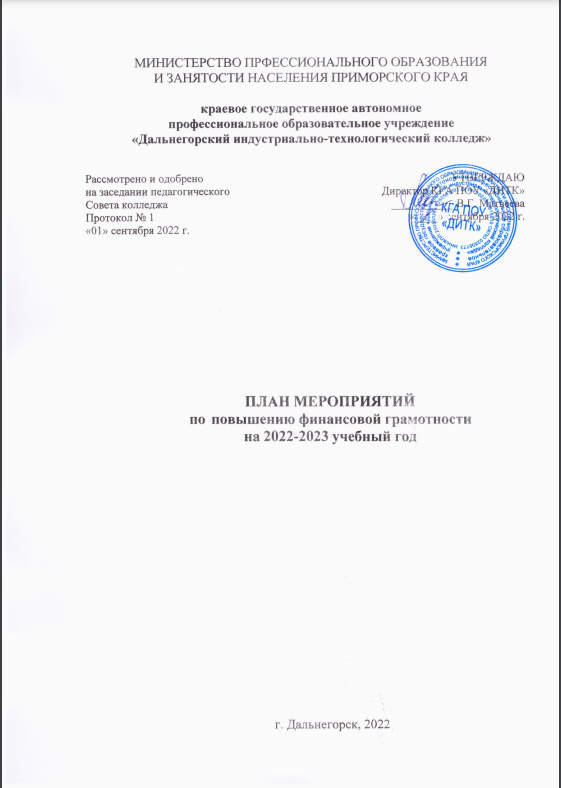 Цель: формирование разумного финансового поведения при принятии обоснованных решений по отношению к личным финансам и повышение эффективности защиты их прав как потребителей финансовых услуг.Задачи:- формирование понимания необходимости личных сбережений;- формирование рационального отношения к привлечению кредитов;формирование способности к распознанию финансовых пирамид;формирование установок на отстаивание собственных интересов в споре с финансовыми институтами;формирование установок на повышение финансового образования, информированности в сфере управления личными финансами.№ п/пНаименование мероприятияОтветственные исполнителиСрок реализации1.Популяризация Единого Интернет-порталафинансовой грамотности (www.fingramota.by)Классные руководители групп 1-4 курсовВ течение учебного года2.Размещение информационных материалов по финансовой грамотности на стендах и на сайте колледжа             АдминистрацияВ течение учебного года3.«Что такое финансовая грамотность?» беседы для обучающихся                    Классные руководители групп 1 курсасентябрь-октябрь4.Классные часы:4.«Что такое деньги?» Классные руководителиноябрь4.«Мы создаем будущую пенсию»Классные руководителиноябрь5.Бизнес-игра «Банкиры» для студентов 1 курсаПреподаватели Обществознанияноябрь6.Изготовление и распространение буклетов по финансовой грамотности                                                         Преподаватель Основ финансовой грамотностидекабрь7.Мониторинг знаний по финансовой грамотностиАдминистрация колледжамай8.Участие во внеклассных, внеурочных мероприятиях по профилю предмета (онлайн -уроки, предметные декады, декады науки и техники, очные конкурсы, олимпиады, соревнования, экскурсии, встречи, беседы и т.д.)заместитель директора по ВиСР, классные руководителиВ течение года9.Организация повышения квалификации педагогов по темам: 1)Содержание и методика преподавания курса финансовой грамотности различным категориям обучающихся.2) Повышение финансовой грамотности в образовательной организациист. методистпредседатели ЦМКоктябрь - ноябрь10.Организация повышения квалификации педагогов по темам: 1) Совершенствование профессиональных компетенций в области обучения финансовой грамотности на уроках •	обществознания; •	математики; •	географии; • всеобщей истории и истории России; •	информатики; •	английского языка2) Совершенствование профессиональных компетенций по формированию финансовой грамотности в современных условиях с использованием интерактивных образовательных технологий и цифровых образовательных ресурсов по финансовой грамотностист. методистпредседатели ЦМКфевраль-апрельОрганизация участия обучающихся в тематических олимпиадах и викторинах по финансовой грамотности для обучающихся СПО		преподавателиэкономических дисциплин и фин. грамотностиВ течение годаУчастие во всероссийской неделе финансовой грамотности для детей и молодежи	классные руководителиПо графикуУчастие в онлайн уроках повышения финансовой грамотности, организованных Банком России http://dni-fg.ru/ преподавателиэкономических дисциплин и фин. грамотностиВ течение годаОрганизация и проведение экскурсий, круглых столов, семинаров, конференций и других встреч по вопросам финансовой грамотности и основам предпринимательствапреподавателиэкономических дисциплин и фин. грамотностиВ течение годаРазработка и внедрение по выбору образовательной организации раздела учебной дисциплины, междисциплинарного курса, профессионального модуля «Основы финансовой грамотности» («Финансовая грамотность», «Основы предпринимательской деятельности») в образовательные программыадминистрациямай-июньсентябрь-октябрьУчастие в конкурсах по основам финансовой грамотности и основам предпринимательствапреподаватели, студентыВ течение годаУчастие в вебинарах и конференциях по основам финансовой грамотности и основам предпринимательствапреподаватели, студентыВ течение года